Settings: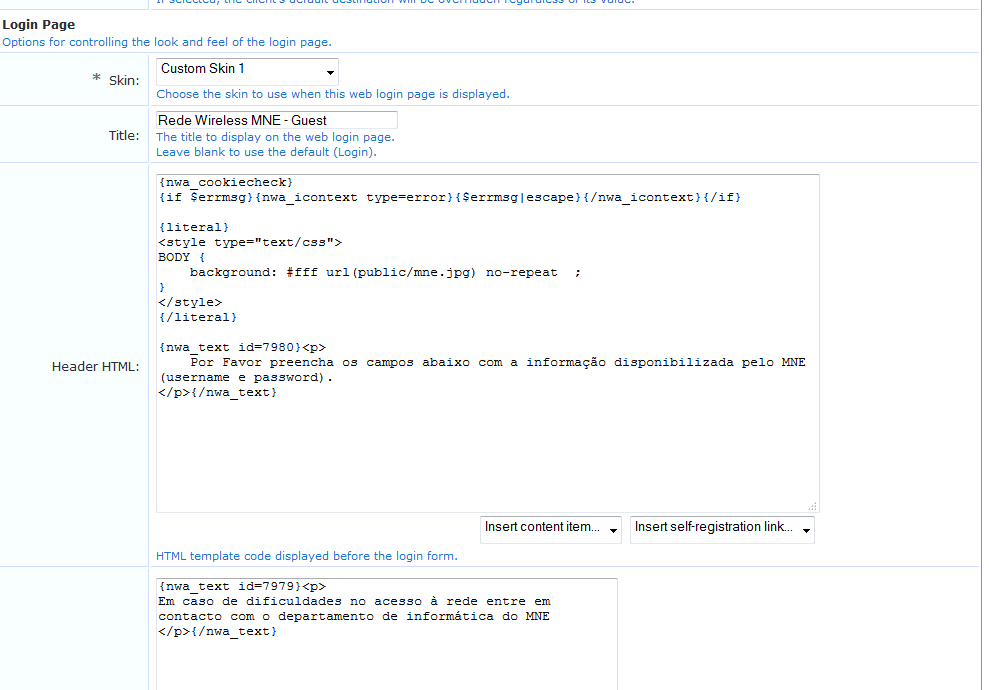 Login page: 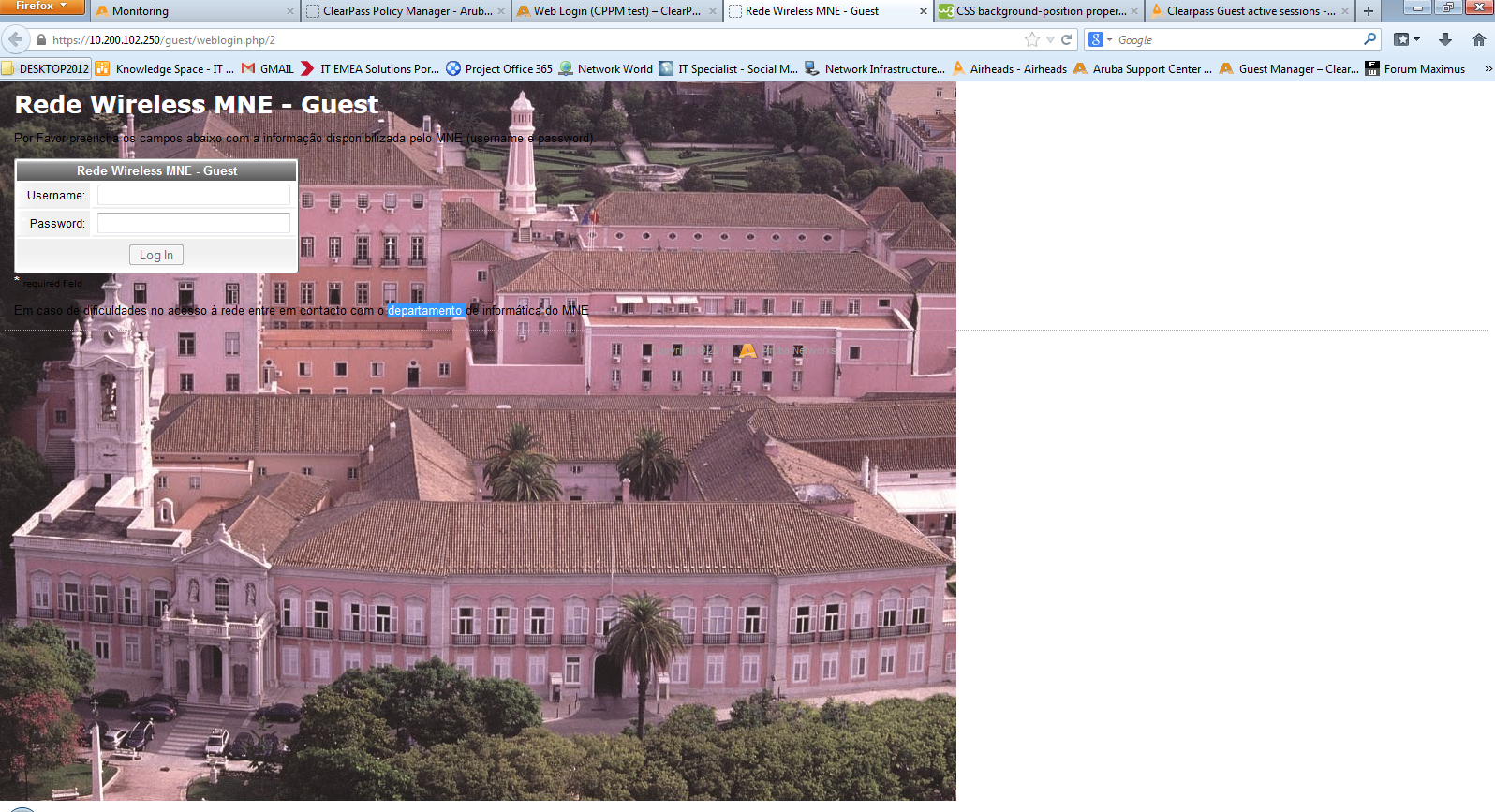 